Reflexive Pronoun Practice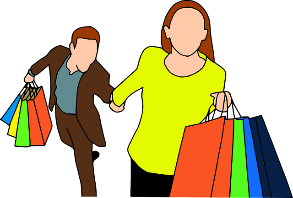 1.  Vi skal skynde _os____________.   We should hurry.2. Drengen falder og slår __sig________.  The boy falls and hits himself.3. Han sætter __sig_____ ved bordet.  He sits at the table.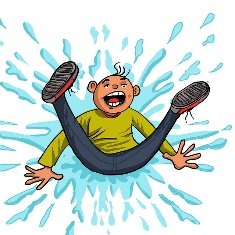 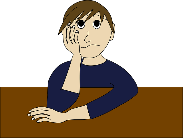 4. Han sætter _den/det___ på bordet.   He sets it on the table.5. De keder ___sig_ rigtig meget.   They are really very bored.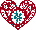 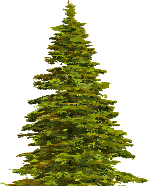 6. Glæder du __dig__ til jul?      Are you looking forward to Christmas?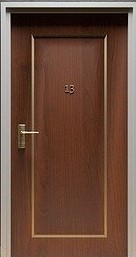 7. Skal han skynde _sig____?   Does he need to hurry?8. Sætter de _sig_____ på stoler?  Are they sitting on chairs?9. Der er døren.  I må slå _den____!  There’s the door.  You can hit it! 10. Jeg lægger _mig____ ned og keder _mig_____.    I’m lying down and being bored.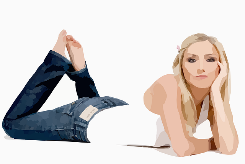 11. Hvad gør hun med puden?  What is she doing with the pillow?  
	Hun lægger _den_ på sengen.  She’s laying it on the bed.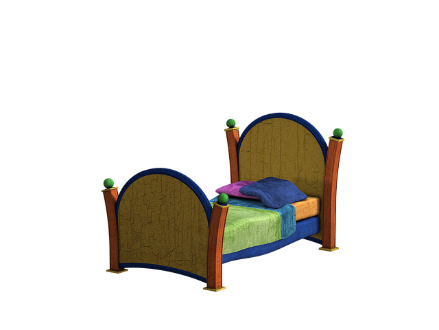 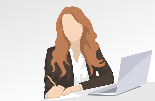 12. Glæder I _jer____ til mit besøg?  Are you guys looking forward to my visit?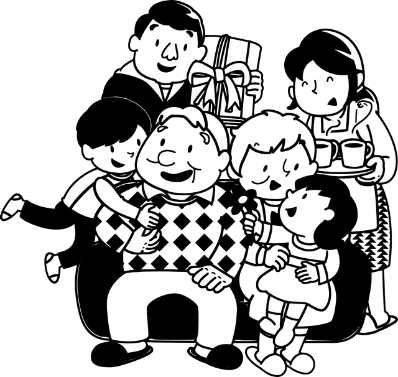 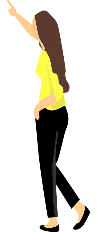 